Ota Konrád: Publikace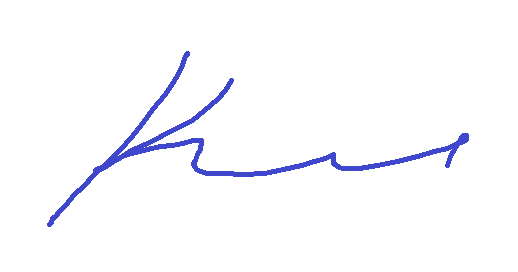 Paříž, 12.11.2021Doc. PhDr. Ota Konrád, Ph.D.A vědecké monografie,KONRÁD, Ota – Kučera, Rudolf. Out of the Apocalypse: Physical Violence in the Fall and Reconstruction of Central Europe, 1914–1922. Oxford: Oxford University Press 2022 [v tisku]. Hlavní autor spolu s R. Kučerou, autorský podíl: 50%.KONRÁD, Ota – Barth, Boris – Mrňka, Jaromír (edd.): Collective Identities and Post-War Violence in Europe, 1944–48. Reshaping the Nation. Cham: Palgrave Macmilan 2021 [v tisku]. Hlavní autor, 40 %.Böhler, Jochen – KONRÁD, Ota – Kučera, Rudolf (edd.). In the Shadow of the Great War. Physical Violence in East-Central Europe, 1917–1923. New York, Oxford: Berghahn 2021. Hlavní autor spolu s R. Kučerou a J. Böhlerem, 33 %.KONRÁD, OTA. Geisteswissenschaften im Umbruch. Die Fächer Geschichte, Germanistik und Slawistik an der Deutschen Universität in Prag 1918–1945 (=Forschungen zu Geschichte und Kultur der Böhmischen Länder 4). Berlin: Peter Lang 2020, 436 s.KONRÁD Ota – Kunštát, Miroslav – Dimitrov, Michal – Joza, Jakub – Landa, Martin. Ztráta starých jistot. Rakousko 1986-2000. Praha: NLN 2020. Hlavní autor, 30 %.Šmidrkal, Václav – KONRÁD, Ota – Perzi, Niklas – Schmoller, Hildegard (edd.). Sousedé. Česko-rakouské dějiny. Praha: NLN 2020, 408 s. Hlavní autor spolu s V. Šmidrkalem, N. Perzim a H. Schmoller, 25 %.Perzi, Niklas – Schmoller, Hildegard – KONRÁD, Ota – Šmidrkal, Václav (edd.). Nachbarn. Ein österreichisch-tschechisches Geschichtsbuch. Veitra: Bibliothek der Provinz 2019. 416 pp. Hlavní autor spolu s V. Šmidrkalem, N. Perzim a H. Schmoller, 25 %.KONRÁD, Ota – Kučera, Rudolf. Cesty z apokalypsy: Fyzické násilí v pádu a obnově střední Evropy 1914–1922. Praha: Academia 2018, 364 s. Hlavní autor spolu s R. Kučerou, 50 %.Hajdinová, Eva – KONRÁD, Ota – Malínská, Jana – Kunštát, Miroslav (edd.). Edvard Beneš, Němci a Německo. Edice dokumentů 1929–1935. Praha: Masarykův ústav a Archiv AV ČR 2016. 565 s. Hlavní autor, 30 %.Hajdinová, Eva – KONRÁD, Ota – Malínská, Jana (edd.). Edvard Beneš, Němci a Německo. Edice dokumentů 1919–1928. Praha: Masarykův ústav a Archiv AV ČR 2015. 363 s. Hlavní autor, 33 %.KONRÁD, Ota. Nevyvážené vztahy. Československo a Rakousko 1918-1933. Praha: Masarykův ústav a Archiv AV ČR, 2012. 309 s.KONRÁD, Ota. Německé bylo srdce monarchie… Rakušanství, němectví a střední Evropa v rakouské historiografii mezi válkami. Praha: NLN 2011. 184 s.KONRÁD, Ota. Dějepisectví, germanistika a slavistika na Německé univerzitě v Praze 1918–1945. Praha: Karolinum 2011. 362 s.B kapitoly v monografiíchKONRÁD, Ota – Barth, Boris – Mrňka, Jaromír. Reshaping the Nation: An Introduction to the Collective Identities and Post-war Violence in Europe, 1944–1948. In: KONRÁD, Ota – Barth, Boris – Mrňka, Jaromír (edd.): Collective Identities and Post-War Violence in Europe, 1944–48. Reshaping the Nation. Cham: Palgrave Macmilan 2021, 1-16 [v tisku]. Hlavní autor, 40 %.Böhler, Jochen – KONRÁD, Ota – Kučera, Rudolf. Introduction. In: Böhler, Jochen – KONRÁD, Ota – Kučera, Rudolf (edd.). In the Shadow of the Great War. Physical Violence in East-Central Europe, 1917–1923. New York – Oxford: Berghahn 2021, 1-9. Hlavní autor spolu s R. Kučerou a J. Böhlerem, 33 %.KONRÁD Ota. Oběť nebo spolupachatel? Rakousko a jeho minulost. In: KONRÁD Ota – Kunštát, Miroslav – Dimitrov, Michal – Joza, Jakub – Landa, Martin. Ztráta starých jistot. Rakousko 1986-2000. Praha: NLN 2020. Šmidrkal, Václav – KONRÁD, Ota – Perzi, Niklas – Schmoller, Hildegard. Úvod. In: Šmidrkal, Václav – KONRÁD, Ota – Perzi, Niklas – Schmoller, Hildegard (edd.). Sousedé. Česko-rakouské dějiny. Praha: NLN 2020, 11-17. Hlavní autor spolu s V. Šmidrkalem, N. Perzim a H. Schmoller, 25 %.KONRÁD, Ota – Eminger, Stefan – Šebek, Jaroslav. Mezi válkami. Rakousko a Československo 1918-1938. In: Šmidrkal, Václav – KONRÁD, Ota – Perzi, Niklas – Schmoller, Hildegard (edd.). Sousedé. Česko-rakouské dějiny. Praha: NLN 2020, 85-119. Hlavní autor spolu s S. Emingerem a J. Šebkem, 33 %.Perzi, Niklas – Schmoller, Hildegard – KONRÁD, Ota – Šmidrkal, Václav. Einführung. In: Perzi, Niklas – Schmoller, Hildegard – KONRÁD, Ota – Šmidrkal, Václav (edd.). Nachbarn. Ein österreichisch-tschechisches Geschichtsbuch. Veitra: Bibliothek der Provinz 2019, 11-18. Hlavní autor spolu s V. Šmidrkalem, N. Perzim a H. Schmoller, 25 %.KONRÁD, Ota – Eminger, Stefan – Šebek, Jaroslav. Zwischen den Kriegen. Österreich und Tschechoslowakei 1918-1938. In: Perzi, Niklas – Schmoller, Hildegard – KONRÁD, Ota – Šmidrkal, Václav (edd.). Nachbarn. Ein österreichisch-tschechisches Geschichtsbuch. Veitra: Bibliothek der Provinz 2019, 97-121. Hlavní autor spolu s S. Emingerem aj. Šebkem, 33 %.KONRÁD, Ota. Von der Kulisse der Nationalstaatsgründung zur Europäisierung der Forschung. Die tschechische Historiographie zum Ersten Weltkrieg. In: Rumpler, Helmut – Ulrike Harmat. Die Habsburgermonarchie 1848–1918. Bd. XII: Bewältigte Vergangenheit? Die nationale und internationale Historiographie zum Untergang der Habsburgermonarchie als ideelle Grundlage für die Neuordnung Europas, Wien: Verlag der ÖAW 2018,  201–226.KONRÁD, Ota. Němci, Německo a Československo ve dvacátých letech. Možnosti a hranice československé politiky. In: Hajdinová, Eva – KONRÁD, Ota – Malínská, Jana (edd.). Edvard Beneš, Němci a Německo. Edice dokumentů. Svazek II/,1 Praha: MÚA 2015, 7-21.KONRÁD, Ota. Střední Evropa v diskurzu intelektuálních elit českých a rakouských Němců 1918–1938. Příklad Josefa Pfitznera a Harolda Steinackera. In: Kučera, Rudolf a kol., Identity v českých zemích 19. a 20. století: Hledání a proměny, Praha: Masarykův ústav a Archiv AV ČR 2012, 93–107.KONRÁD, Ota. Die Deutsche Universität in Prag in der Ersten Tschechoslowakischen Republik – Zwischen Kooperation und Konfrontation. In: Schübl, Elmar – Heppner, Harald. Universitäten in Zeiten des Umbruchs. Fallstudien über das mittlere und östliche Europa im 20. Jahrhundert, Wien- Berlin: LIT 2011, 29 - 42.KONRÁD, Ota. Das Bild der Anderen. Die tschechische Geschichte aus der österreichischen Sicht und die österreichische Geschichte in der tschechischen Geschichtswissenschaft. In: Weiss, Gernot a kol. Tschechien und Österreich nach dem Ende des kalten Krieges: Auf getrennten Wegen ins neue Europa, Ústí nad Labem: Albis international 2009, 443-462.C původní vědecké práce,C1 články v časopisech s impakt faktorem,KONRÁD, Ota. Two post-war paths: popular violence in the Bohemian lands and in Austria in the aftermath of World War I. In: Nationalities Papers 46/5 (2018), 759-775. IF: 0,746C2 články v zahr. rec. časopisech,KONRÁD, Ota. Widersprüchlich und unvollendet. Die Demokratie der Ersten Tschechoslowakischen Republik 1918 bis 1938. In: Vierteljahrshefte für Zeitgeschichte 66/2 (2018), 337-348. JCI: 0,92.Koeltzsch, Ines – KONRÁD, Ota. From "Islands of Democracy" to "Transnational Border Spaces". State of the Art and Perspectives of the Historiography on the First Czechoslovak Republic since 1989. In: Bohemia. Zeitschift für Gesxchichte und Kultur der böhmischen Länder 56/2 (2016), 285–327.  Hlavní autor spolu s I. Koeltzsch, 50%.KONRÁD, Ota. Jenseits der Nation? Kollektive Gewalt in den böhmischen Ländern 1914–1918. In: Bohemia. Zeitschrift für Geschichte und Kultur der böhmischen Länder 56/2 (2016), 328-361.KONRÁD, Ota. An Inveterate Enemy within the heart of the State? History, Germanic Studies and Slavic Studies at the German University in Prague in the Years 1918-1945. In: Kosmas. Czechoslovak and Central European Journal 25/1 (2011), 22-44. KONRÁD, Ota. Ex Germaniae lux? Die Zusammenarbeit zwischen der Nord- und Ostdeutschen Forschungsgemeinschaft und der Deutschen Universität Prag 1935-1938. In: Bohemia 50/2 (2010), 273-300.C3 články v českých rec. časopisech,KONRÁD, Ota. Die tschechoslowakischen Hochschulen in den Jahren 1938-1945. In: Acta Universitatis Carolinae. Studia Territorialia 11/3-4 (2011), 81-101.KONRÁD, Ota. Von einer Provokation zum neuen wissenschaftlichen Paradigma? 15 Jahre nach Goldhagen-Buch und Wehrmachtsausstellung. In: Acta Universitatis Carolinae. Studia Territorialia 10/3-4 (2010), 9-25.KONRÁD, Ota. Die Modernisierung der westdeutschen Universitäten nach 1945. In: Acta Universitatis Carolinae. Studia Territorialia 8/14 (2008), 97-124.KONRÁD, Ota. Obnova rakouského vysokého školství v letech 1945-1955. In: Acta Universitatis Carolinae. Studia Territorialia 8/13 (2008), 75-98.KONRÁD, Ota. Soudobé dějiny v Rakousku, Acta Universitatis Carolinae. In: Acta Universitatis Carolinae. Studia Territorialia 5/8 (2005), 137–154.KONRÁD, Ota. „…nicht mehr schuldig“. Das Fach – und Wissenschaftsverständniss des Volkskundlers Bruno Schier vor und nach 1945, Acta Universitatis Carolinae. In: Studia Territorialia 5/7 (2005), 333-364.KONRÁD, Ota. Eine lange Feindschaft. Die Prager Professoren Gerhard Gesemann und Erich Gierach in der Tschechoslowakei und im Nationalsozialismus. In: Acta Universitatis Carolinae – Historia Universitatis Carolinae Pragensis 43 (2003), 173-192.KONRÁD, Ota. Philosophie (und Psychologie) an der Wiener Universität 1938–1945. In: Acta Universitatis Carolinae – Historia Universitatis Carolinae Pragensis 40 (2000), 1-2, 63-81.KONRÁD, Ota. Anšlus a vídeňská univerzita. Na příkladu oboru filosofie, Dějiny a současnost 21/1 (1999), 26-30.C4 stať v rec. sborníku,KONRÁD, Ota. Die tschechoslowakisch-österreichischen Beziehungen vom Ende des Ersten Weltkrieges bis zum Beginn der Dreißigerjahre: Grundzüge der Entwicklung. In: Kunštát, Miroslav– Šebek, Jaroslav–Schmoller, Hildegard (edd.). Krise, Krieg und Neuanfang. Österreich und die Tschechoslowakei in den Jahren 1933–1948 (=Schriftenreihe der Ständigen Konferenz österreichischer und tschechischer Historiker zum gemeinsamen kulturellen Erbe, 2), Berlin: Litt 2017, 7–22.KONRÁD, Ota. Die unfertige Nation. Überlegungen zur Gewaltgeschichte der böhmischen Länder während des Ersten Weltkriegs und in der unnmittelbaren Nachkriegszeit. In: Neutatz, Dietmar, Zimmermann, Volker (edd.). Von Historikern, Politikern, Turnern und anderen. Schlaglichter auf die Geschichte des östlichen Europa. Festschrift für Detlef Brandes zum 75. Geburtstag. Leipzig: BiblionMeida 2016, 105-119.KONRÁD, Ota – Küpper, René. Vorbild und Feinbild: Überlegungen zur Perzeptionsgeschichte Edvard Benešs. In: KONRÁD, Ota –  Küpper, René (edd.). Edvard Beneš: Vorbild und Feindbild. Politische, historiographische und mediale Deutungen, München: Vandenhoeck & Ruprecht 2013, 1-14. Hlavní autor spolu s R. Küpperem, 50 %.KONRÁD, Ota. Německý ústav pro japonská studia. In: Pešek, Jiří – Filipová, Lucie a kol. Věda a politika. Německé společenskovědní ústavy v zahraničí (1880-2010), Praha: Karolinum 2013, 255–262.KONRÁD, Ota. Der Historiker als Prophet? Die Zukunftsvisionen in der österreichischen Geschichstschreibung der Zwischenkriegszeit. In: Edelmayer, Friedrich – Grandner, Margarete – Pešek, Jiří – Rathkolb, Oliver (edd.). Über die österreichische Geschichte hinaus. Festschrift für Gernot Heiss zum 70. Geburtstag, München: Achendorff Verlag 2012, 137-150.KONRÁD, Ota. Herbert Cysarz, Von der barocken zur sudetendeutschen Literatur? In: Höhne, Steffen – Udolf, Ludger. Franz Spina (1868-1938). Ein Prager Slavist zwischen Universität und politischer Öffentlichkeit, Köln-Weimar-Wien: Böhlau 2012, 297-313.KONRÁD, Ota. „... alle unsere Rechnungen sind beglichen“. Das Österreich-Bild in den ersten Jahren der Tschechoslowakischen Republik. In: Schriffl, David – Perzi, Niklas (edd.). Schlaglichter auf die Geschichte der Böhmischen Länder vom 16. bis 20. Jahrhundert. Waidhofen a. d. Thaya-Wien- Münster: LIT 2011, 207-216.KONRÁD, Ota. „Denn die Uneignung der slawischen Völkergruppe bedarf keines Beweises mehr“. Die „sudetendeutsche Wissenschaft“ und ihre Einbindung in die zeitgenössischen Diskurse 1918–1945. In: Schachtmann, Judith – Strobel, Michael – Widera, Thomas (edd.). Politik und Wissenschaft in der prähistorischen Archäologie. Perspektiven aus Sachsen, Böhmen und Schlesien, Göttingen: V&R unipress 2009, 69–98.KONRÁD, Ota. Die Erneuerung des österreichischen Hochschulwesens in den Jahren 1945-1955. In: Pešek, Jiří – Nigrin, Tomáš (edd.). Inseln der bürgerlichen Autonomie? Traditionelle Selbstverwaltungsmillieus in den Umbruchsjahren 1944/45 und 1989/90, Frankfurt am Main: Peter Lang 2009, 75-99.KONRÁD, Ota. Die Geisteswissenschaften nach den Umbruchsjahren 1918 und 1938. Die deutsche Universität in Prag und die Universität in Wien im Vergleich. In: Schleiermacher, Sabine – Schlagen, Udo (edd.). Wissenschaft macht Politik. Hochschule in den politischen Systembrüchen 1933 und 1945, Stuttgart: Franz Steiner 2009, 193-218.KONRÁD, Ota. Obraz toho druhého: české dějiny z rakouského pohledu a rakouské dějiny očima českého dějepisectví. In: Heiss, Gernot – Králová, Kateřina – Pešek, Jiří – Rathkolb, Oliver (edd.). Česko a Rakousko po konci studené války: různými cestami do nové Evropy. Ústí nad Labem: Albis intrnational 2008, 231-254.KONRÁD, Ota. Česká tematika v současném rakouském dějepisectví. In: Pánek, Jaroslav a kol. (edd.). České dějiny v současné zahraniční historiografii, Pardubice: Sdružení historiků České republiky 2008, 137-147.KONRÁD, Ota. Die Sudetendeutsche Anstalt für Landes- und Volksforschung 1940-1945. „Wissenschaftliche Gründlichkeit und völkische Verpflichtung“. In: Albrecht, Stefan – Malíř, Jiří – Melville, Ralph (edd.). Die „sudetendeutsche Geschichtsschreibung“ 1918-1960. Zur Vorgeschichte und Gründung der Historischen Kommission der Sudetenländer. München: Oldenbourg 2008, 71-95.KONRÁD, Ota. Die deutschen Hochschullehrer in Prag vor und nach 1938/39. Versuch einer Bestandaufnahme. In: Kochanowski, Jerzy – Sach, Maike (edd.). Die „Volksdeutschen“ in Polen, Frankreich, Ungarn und der Tschechoslowakei. Mythos und Realität. Osnabrück: fibre 2006, 147–162.KONRÁD, Ota. Die böhmische/tschechische Geschichte in österreichischen Geschichtslehrbüchern. In: Dolezel, Heidrun – Helmedach, Andreas (edd.). Die Tschechen und ihre Nachbarn. Studien zu Schulbuch und Schülerbewusstsein, Hannover: Hahnche Buchhandlung 2006, 211-232.KONRÁD, Ota. Die Geisteswissenschaften an der Prager Universität (1938/39-1945). In: Bayer, Karen – Sparing, Frank – Woelk, Wolfgang (edd.). Universitäten und Hochschulen im Nationalsozialismus und in der frühen Nachkriegszeit, Stuttgart: Franz Steiner 2004, 219-248.KONRÁD, Ota. Soudní cesta vyrovnání se s minulostí v poválečném Německu (1945-1965). In: Končelík, Jakub a kol. (edd.). Rozvoj české společnosti v Evropské unii III, Praha: Matfyzpress 2004, 240-257.KONRÁD, Ota. Rakouské univerzity současnosti v kontextu jejich historického vývoje. In: Pešek, Jiří (edd.). Konsolidace vládnutí a podnikání v České republice a v Evropské unii 3., Praha: Matfyzpress 2002, 86-103.C5 editor recenzovaného sborníku,KONRÁD, Ota – Küpper, René (edd.). Edvard Beneš: Vorbild und Feindbild. Politische, historiographische und mediale Deutungen. Göttingen: Vandenhoeck & Ruprecht, 2013. 306 s. Hlavní autor s R. Küpperem, 50 %.D učebnice a učební texty, E různé závažné práce, KONRÁD, Ota: Post-war Societies (Czechoslovakia). In: 1914-1918-online. International Encyclopedia of the First World War, ed. by Ute Daniel, Peter Gatrell, Oliver Janz, Heather Jones, Jennifer Keene, Alan Kramer, and Bill Nasson, issued by Freie Universität Berlin, Berlin 2021-06-15.Konrád, Ota. Recenze na Vom Osteuropa-Lehrstuhl ins Prager Rathaus, Josef Pfitzner 1901-1945. (Detlef Brandes, Alena Míšková). Austrian History Yearbook 46 (2015), 425-426.Konrád, Ota. Recenze na Praha v černém (Chad Bryant). In: Střed. Časopis pro mezioborová studia střední Evropy 19. a 20. století / Centre. Journal for Interdisciplinary Studies of Central Europe in the 19th and 20th Centuries 5/1 (2013), 178-180.Konrád, Ota. Recenze na Interethnik im Wissenschaftsprozess. Deutschsprachige Volkskunde in Böhmen und ihre gesellschaftlichen Auswirkungen (Petr Lozoviuk). In: Střed. Časopis pro mezioborová studia střední Evropy 19. a 20. století / Centre. Journal for Interdisciplinary Studies of Central Europe in the 19th and 20th Centuries 3/1 (2011), 141-145.Konrád, Ota. Recenze na Geschichtswissenschaft in Zentraleuropa. Die Universitäten Prag, Wien und Berlin um 1900 (Pavel Kolář). In: Střed. Časopis pro mezioborová studia střední Evropy 19. a 20. století / Centre. Journal for Interdisciplinary Studies of Central Europe in the 19th and 20th Centuries 2/2 (2010), 135-142.Konrád, Ota. Recenze na Die Deutsche (Karls-) Universität vom Münchener Abkommen bis zum Ende des Zweiten Weltkrieges. Universitätsleitung und Wandel des Professorenkollegiums (Alena Míšková). In: Acta Universitatis Carolinae. Studia territorialia 9/3 (2009), 185-186.Konrád, Ota. Recenze na Österreichische Historiker 1900-1945. Lebensläufe und Karrieren in Österreich, Deutschland und der Tschechoslowakei in wissenschaftsgeschichtlichen Porträts (Karel Hruza). Bohemia. Zeitschrift für Geschichte und Kultur der Böhmischen Länder 49/1 (2009), 258-263. Konrád, Ota. Recenze na Die Tschechoslowakei in der österreichischen Aussenpolitik der Zwischenkrigszeit (1918-1938). Politische und wirtschaftliche Beziehungen (Matthias Franz Lil). In: Střed. Časopis pro mezioborová studia střední Evropy 19. a 20. století / Centre. Journal for Interdisciplinary Studies of Central Europe in the 19th and 20th Centuries 1/1 (2009), 130-134.F přednášky typu "invited speaker" (posledních pět let)„Zweierlei Neuanfänge. Die Rolle der Gewalt in den beiden Nachkriegszeiten 1918 und 1945 in der Tschechoslowakei.“ Fritz Bauer Institut, Goethe University Frankfurt am Main, 5.5.2021.“Post-War Violence in Czechoslovakia.” Conference Transitions Out of Empire in Central and Southeastern Europe, University of Zagreb, 24.9. 2020 (online).“Sexual Identity on Trial: Violence, Homosexuality, and Zoophilia in South Tyrol, 1914-1922,” ASEEES Annual Convention, San Francisco, 25.11.2019.“Different Victories? A Comparison of Collective Violence in Prague in Aftermaths of the WWI and WWII (1918-1920 and 1945).” Conference: Ethnicity and Democracy in Interwar Central Europe, Sciences Po, Paris, 15.11.2019.“Different Victories? A Comparison of Collective Violence in Prague in Aftermaths of the WWI and WWII (1918-1920 and 1945).” Conference: The War That Never Ended: Postwar Continuity and New Challenges in the Aftermath of the Habsburg and Ottoman Empires, 1918–1923. Jagiellonian University, Kraków, 25.10. 2019. “Understanding the Aftermath of World War II in Europe Through the Lenses of Violence,” Forty- Third Annual Conference of the German Studies Association, Portland, Oregon, 5.10. 2019.“Wege aus der Apokalypse. Gewalt im Zusammenbruch und in der Rekonstitution von Zentraleuropa 1914–1922.” Universität Hildesheim, 26.11.2018.“Demokratie und Nation. Die Ambivalenz des tschechoslowakischen Staatsaufbaus 1918-1938/39.” Universität Bern, 15.11.2018.“The Bloody Victory: Postwar Violence in Europe in Comparison, 1944-1946.” The Center for Slavic, Eurasian and East European Studies, University of North Caroline, Chapel Hill, 25.10.2018 / Northwestern University in Illinois, 30.10.2018.“Violence, Nation and the New Order: The Bohemian Lands and Austria During the Transition Period, 1917-1923.” Conference: Paths of Transition/Transformation: Local Societies in Southeastern Europe in Transition from Empires to Nation-States after World War I, at the Institut für deutsche Kultur und Geschichte Südosteuropas (IKGS), in Munich, on November 23–24, 2017.G přehledy a souborné referáty, H patenty, I habilitační práce, (u habilitačních řízení) J disertační, rigorózní práce, habilitační práce, (u profesorských řízení) KONRÁD, Ota. Filosofie na Vídeňské univerzitě 1938-1945 (PhDr., 2000).KONRÁD, Ota. Humanitní obory v době nacionálního socialismu. Srovnání univerzit v Lipsku, Vídni a v Praze (Ph.D., 2007)KONRÁD, Ota. Nevyvážené vztahy. Československo a Rakousko 1918-1933 (habilitace, 2014)K abstrakta ze sjezdů a sympozií, L účast na řešení grantů, M ostatní publikace (výběr)KONRÁD, Ota – Kučera Rudolf. Křik bezejmenných, Respekt, 27.10.2018.KONRÁD, Ota. Úvod k části X „Znejistělá republika“. In: Dagmar Hájková – Pavel Horák (edd.), Republika Československá 1918-1939, Praha: NLN 2018.